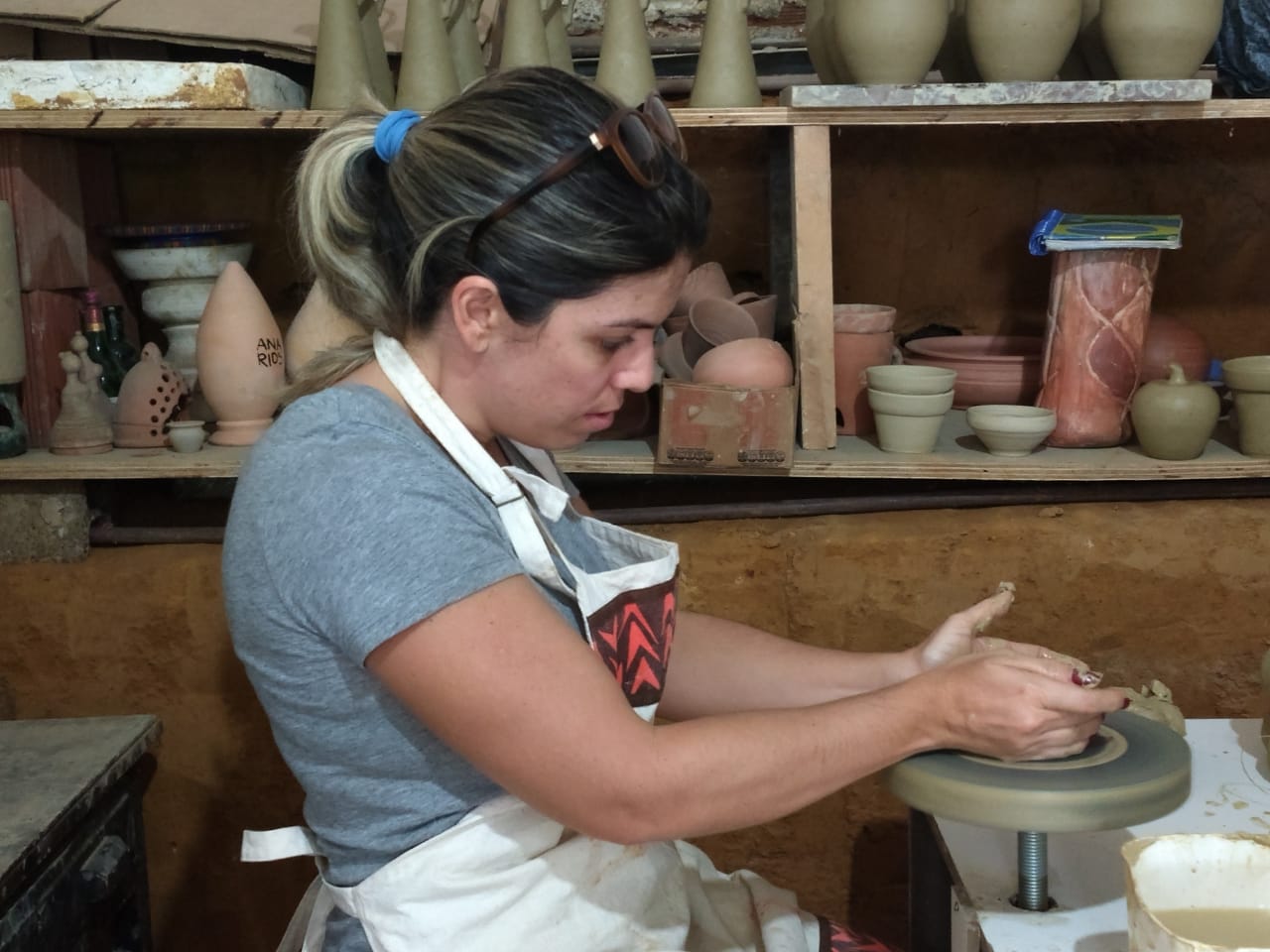 marcela aguiarCeramista Dibarro ceramicasSICAB:PE.0821.0014047.00Formada em admisntração e Marketing pela escola superior de marketing de Recife - PE, com MBA em gestão empresarial pela FGV. Em 2018 ingressou no curso de Cerâmica no museu do Estado de Penambuco com a professora Micaela Alcantara. Em 2020 fez um curso de introdução ao Torno com o mestre Vando. Hoje, possui um atelie onde desenvolve suas pecas de forma organica e exclusiva. Utiliza na sua criação, varias tecnicas da ceramica. 055- 81 – 98881-1334Instagram@dibarroceramicasDibarro.ceramicas@gmail.comEscola Superior de MarketingFormação 2004Fundação Getulio VargasFormação 2020Exposições Museu do Estado de PernambucoExposição coletiva de CerâmicaSENTIMENTOS  2019